WYKAZ OBIEKTÓW WRAZ Z LOKALIZACJĄ NA MAPIE- Mokotów obszar III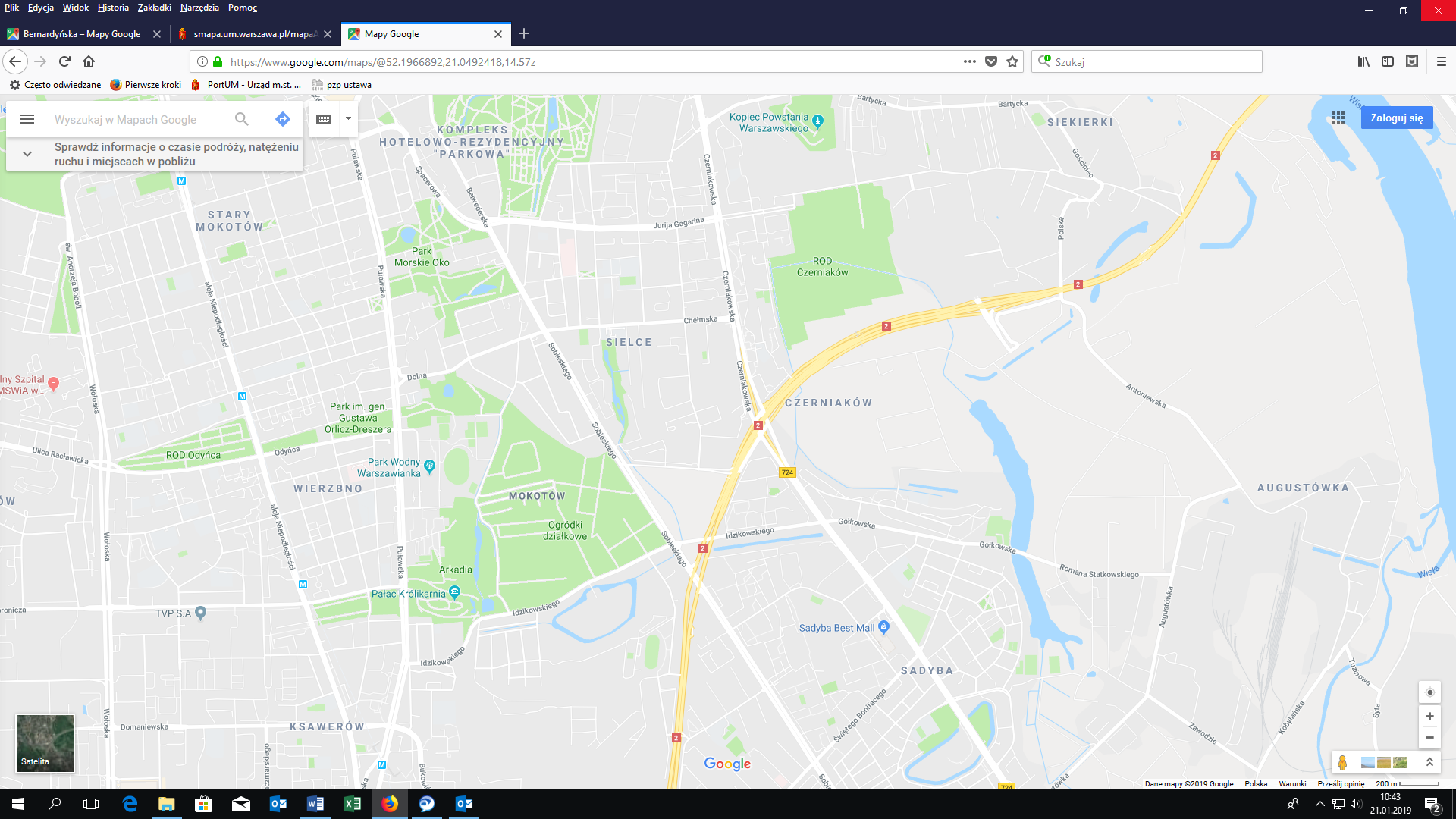 LEGENDA:Park im. Cz. Szczubełka wraz z Fosą Legionów DąbrowskiegoPark Akcji „Burza” wraz  z Kopcem Powstania WarszawskiegoZieleniec przy ul. IdzikowskiegoSkwer im. Starszych PanówSkwer OrmiańskiTereny wokół Jeziorka CzerniakowskiegoPark przy BernardyńskiejPark Dygata